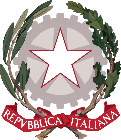 Ministero dell’IstruzioneIstituto Comprensivo Marcaria – SabbionetaVia Gaetano Donizetti, 2 – 46010 Marcaria (MN) Tel. 0376 96114Via dell’Accademia, 2 – 46018 Sabbioneta (MN) Tel : 0375 52029 email : MNIC839006@istruzione.it PEC :  MNIC839006@pec.istruzione.itCodice Meccanografico : MNIC839006  Codice Fiscale : 93075600200 Sito web : http://www.icmarcariasabbioneta.edu.itVERIFICA FINALE DEL PEINOME E COGNOME __________________________________   CLASSE ____________   PLESSO ________________________  A.S. _____________Composizione del GLO - Gruppo di Lavoro Operativo per l’inclusioneArt. 15, commi 10 e 11 della L. 104/1992 (come modif. dal D.Lgs 96/2019) Eventuali modifiche o integrazioni alla composizione del GLO, successive alla prima convocazioneVERIFICA DELLE OSSERVAZIONI[Sulla base degli interventi messi in atto e sulla base delle osservazioni sistematiche svolte fino ad ora]VERIFICA OBIETTIVI, METODOLOGIE E STRATEGIE ADOTTATEVERIFICA DEI FACILITATORIINCONTRI CON GLI SPECIALISTI Nome e cognome*specificare a quale titolo ciascun componente interviene al GLOFirmaDataNome e cognome*specificare a quale titolo ciascun componente interviene al GLOFirmaORARIO E ORGANIZZAZIONE SCOLASTICA (eventuali modifiche)in miglioramentoDimensione della relazione, dell’interazione e della socializzazione:presenta criticitàstabile in miglioramentoDimensione della comunicazione e del linguaggio:presenta criticitàstabile in miglioramentoDimensione dell’autonomia e dell’orientamento:presenta criticitàstabile in miglioramentoDimensione dell’apprendimento:presenta criticitàstabile CONCLUSIONI PROGETTO Analisi delle relazioni: come interagisce con il gruppo classe? con l’insegnante di sostegno e alunno-insegnante/i. Segnalazione di particolari problemi comportamentali.Rapporti con la famiglia e gli specialisti. Interazione durante la DAD (uso di canali comunicativi tecnologici, strumento utilizzato..)Modalità di lavoro svolto: solo in classe? Individuale? Piccolo gruppo? Sono stati creati lavori personalizzati/individualizzati o semplificati da quelli assegnati per la classe? Verifiche: semplificate/differenziate? In che modo? Per quali materie? Svolte all’interno della classe? In autonomia? Guidate dall’insegnante di sostegno?  Atteggiamento: è stato collaborativo? Interesse mostrato per Attività/Materia… e altri momenti significativi (ha partecipato a laboratori scolastici extrascolastici? Autonomia: Si è dimostrato autonomo (specificare ambiti di autonomia)? Strumenti didattici tecnologici privilegiati: Mappe, libro, riassunti, tablet, software….. Descrivere se le metodologie usate, le strategie e gli strumenti si sono dimostrati adeguati al raggiungimento degli obiettivi (disciplinari e/o comportamentali) previsti ad inizio anno .                                         efficaciefficaciefficaciI facilitatori rilevati ad inizio anno, risultano:[Sulla base di quelli individuati ad inizio anno]non efficacinon efficacinon efficaciparzialmente efficaciparzialmente efficaciparzialmente efficaciSi sono individuati ulteriori facilitatori (fisici, risorse umane) che consentono all’alunno/a una partecipazione attiva alla vita di classeSi sono individuati ulteriori facilitatori (fisici, risorse umane) che consentono all’alunno/a una partecipazione attiva alla vita di classeSi sono individuati ulteriori facilitatori (fisici, risorse umane) che consentono all’alunno/a una partecipazione attiva alla vita di classesiSi sono individuati ulteriori facilitatori (fisici, risorse umane) che consentono all’alunno/a una partecipazione attiva alla vita di classeSi sono individuati ulteriori facilitatori (fisici, risorse umane) che consentono all’alunno/a una partecipazione attiva alla vita di classeSi sono individuati ulteriori facilitatori (fisici, risorse umane) che consentono all’alunno/a una partecipazione attiva alla vita di classenoSi sono individuate barriere (fisiche, risorse umane) che non consentono all’alunno/a una partecipazione attiva alla vita di classeSi sono individuate barriere (fisiche, risorse umane) che non consentono all’alunno/a una partecipazione attiva alla vita di classeSi sono individuate barriere (fisiche, risorse umane) che non consentono all’alunno/a una partecipazione attiva alla vita di classesiSi sono individuate barriere (fisiche, risorse umane) che non consentono all’alunno/a una partecipazione attiva alla vita di classeSi sono individuate barriere (fisiche, risorse umane) che non consentono all’alunno/a una partecipazione attiva alla vita di classeSi sono individuate barriere (fisiche, risorse umane) che non consentono all’alunno/a una partecipazione attiva alla vita di classenoOsservazioni:Osservazioni:Osservazioni:Osservazioni:Osservazioni:Indicare la data, nome dello specialista e breve resoconto dell’incontro.